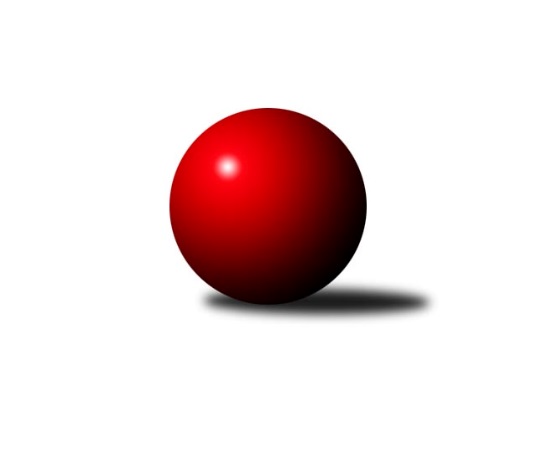 Č.22Ročník 2013/2014	15.8.2024 2. KLZ B 2013/2014Statistika 22. kolaTabulka družstev:		družstvo	záp	výh	rem	proh	skore	sety	průměr	body	plné	dorážka	chyby	1.	TJ Lokomotiva Česká Třebová	20	14	1	5	106.0 : 54.0 	(274.5 : 205.5)	3107	29	2110	998	34	2.	KK Slovan Rosice	20	12	3	5	97.0 : 63.0 	(259.5 : 220.5)	3075	27	2089	986	37.1	3.	KK Vyškov	20	12	2	6	95.0 : 65.0 	(261.0 : 219.0)	3153	26	2118	1035	35.5	4.	TJ Centropen Dačice	20	13	0	7	87.5 : 72.5 	(262.5 : 217.5)	3115	26	2136	979	44.9	5.	KK Mor.Slávia Brno	20	11	3	6	91.0 : 69.0 	(264.5 : 215.5)	3063	25	2100	963	36.9	6.	HKK Olomouc ˝A˝	20	11	1	8	92.5 : 67.5 	(266.0 : 214.0)	3087	23	2106	981	40.3	7.	TJ Spartak Pelhřimov	20	11	1	8	83.5 : 76.5 	(243.5 : 236.5)	3059	23	2098	961	42.4	8.	TJ Sokol Vracov	20	7	1	12	74.0 : 86.0 	(231.0 : 249.0)	3059	15	2108	951	46.7	9.	TJ Sokol Luhačovice	20	5	0	15	58.0 : 102.0 	(215.5 : 264.5)	2990	10	2077	913	47	10.	KK PSJ Jihlava	20	3	2	15	50.0 : 110.0 	(175.0 : 305.0)	2984	8	2076	908	52	11.	KK Zábřeh ˝B˝	20	4	0	16	45.5 : 114.5 	(187.0 : 293.0)	2967	8	2057	910	49.9Tabulka doma:		družstvo	záp	výh	rem	proh	skore	sety	průměr	body	maximum	minimum	1.	KK Mor.Slávia Brno	10	8	1	1	60.0 : 20.0 	(156.5 : 83.5)	3271	17	3377	3224	2.	TJ Lokomotiva Česká Třebová	10	8	0	2	58.0 : 22.0 	(143.5 : 96.5)	3300	16	3393	3222	3.	KK Slovan Rosice	10	8	0	2	53.0 : 27.0 	(138.0 : 102.0)	3205	16	3289	3136	4.	TJ Centropen Dačice	10	8	0	2	50.5 : 29.5 	(138.0 : 102.0)	3034	16	3138	2940	5.	KK Vyškov	10	6	2	2	49.0 : 31.0 	(133.0 : 107.0)	3120	14	3226	3026	6.	TJ Spartak Pelhřimov	10	6	1	3	46.0 : 34.0 	(124.5 : 115.5)	3023	13	3080	2939	7.	HKK Olomouc ˝A˝	10	5	1	4	46.0 : 34.0 	(132.5 : 107.5)	3048	11	3259	2916	8.	TJ Sokol Vracov	10	4	0	6	37.0 : 43.0 	(120.0 : 120.0)	3032	8	3111	2941	9.	TJ Sokol Luhačovice	10	4	0	6	36.5 : 43.5 	(127.0 : 113.0)	3135	8	3229	3048	10.	KK PSJ Jihlava	10	2	2	6	29.0 : 51.0 	(93.0 : 147.0)	3046	6	3170	2748	11.	KK Zábřeh ˝B˝	10	3	0	7	26.5 : 53.5 	(105.5 : 134.5)	2976	6	3122	2853Tabulka venku:		družstvo	záp	výh	rem	proh	skore	sety	průměr	body	maximum	minimum	1.	TJ Lokomotiva Česká Třebová	10	6	1	3	48.0 : 32.0 	(131.0 : 109.0)	3088	13	3294	2578	2.	HKK Olomouc ˝A˝	10	6	0	4	46.5 : 33.5 	(133.5 : 106.5)	3091	12	3188	2958	3.	KK Vyškov	10	6	0	4	46.0 : 34.0 	(128.0 : 112.0)	3156	12	3289	3026	4.	KK Slovan Rosice	10	4	3	3	44.0 : 36.0 	(121.5 : 118.5)	3062	11	3305	2776	5.	TJ Spartak Pelhřimov	10	5	0	5	37.5 : 42.5 	(119.0 : 121.0)	3062	10	3234	2886	6.	TJ Centropen Dačice	10	5	0	5	37.0 : 43.0 	(124.5 : 115.5)	3123	10	3200	2993	7.	KK Mor.Slávia Brno	10	3	2	5	31.0 : 49.0 	(108.0 : 132.0)	3042	8	3241	2882	8.	TJ Sokol Vracov	10	3	1	6	37.0 : 43.0 	(111.0 : 129.0)	3062	7	3192	2860	9.	TJ Sokol Luhačovice	10	1	0	9	21.5 : 58.5 	(88.5 : 151.5)	2975	2	3084	2812	10.	KK PSJ Jihlava	10	1	0	9	21.0 : 59.0 	(82.0 : 158.0)	2977	2	3110	2816	11.	KK Zábřeh ˝B˝	10	1	0	9	19.0 : 61.0 	(81.5 : 158.5)	2966	2	3092	2546Tabulka podzimní části:		družstvo	záp	výh	rem	proh	skore	sety	průměr	body	doma	venku	1.	TJ Lokomotiva Česká Třebová	10	8	1	1	61.5 : 18.5 	(153.0 : 87.0)	3172	17 	5 	0 	0 	3 	1 	1	2.	KK Vyškov	10	7	1	2	51.0 : 29.0 	(140.0 : 100.0)	3158	15 	3 	1 	1 	4 	0 	1	3.	TJ Centropen Dačice	10	7	0	3	45.0 : 35.0 	(135.0 : 105.0)	3091	14 	4 	0 	1 	3 	0 	2	4.	KK Mor.Slávia Brno	10	5	2	3	44.0 : 36.0 	(126.0 : 114.0)	3060	12 	3 	1 	1 	2 	1 	2	5.	KK Slovan Rosice	10	5	2	3	43.0 : 37.0 	(122.5 : 117.5)	3100	12 	4 	0 	1 	1 	2 	2	6.	HKK Olomouc ˝A˝	10	5	0	5	46.0 : 34.0 	(135.0 : 105.0)	3062	10 	1 	0 	4 	4 	0 	1	7.	TJ Sokol Vracov	10	5	0	5	42.0 : 38.0 	(116.5 : 123.5)	3066	10 	2 	0 	3 	3 	0 	2	8.	TJ Spartak Pelhřimov	10	4	1	5	38.0 : 42.0 	(117.5 : 122.5)	3040	9 	3 	1 	1 	1 	0 	4	9.	TJ Sokol Luhačovice	10	3	0	7	27.5 : 52.5 	(106.5 : 133.5)	2995	6 	3 	0 	2 	0 	0 	5	10.	KK PSJ Jihlava	10	1	1	8	21.0 : 59.0 	(79.0 : 161.0)	2977	3 	0 	1 	4 	1 	0 	4	11.	KK Zábřeh ˝B˝	10	1	0	9	21.0 : 59.0 	(89.0 : 151.0)	3034	2 	1 	0 	4 	0 	0 	5Tabulka jarní části:		družstvo	záp	výh	rem	proh	skore	sety	průměr	body	doma	venku	1.	KK Slovan Rosice	10	7	1	2	54.0 : 26.0 	(137.0 : 103.0)	3072	15 	4 	0 	1 	3 	1 	1 	2.	TJ Spartak Pelhřimov	10	7	0	3	45.5 : 34.5 	(126.0 : 114.0)	3072	14 	3 	0 	2 	4 	0 	1 	3.	KK Mor.Slávia Brno	10	6	1	3	47.0 : 33.0 	(138.5 : 101.5)	3101	13 	5 	0 	0 	1 	1 	3 	4.	HKK Olomouc ˝A˝	10	6	1	3	46.5 : 33.5 	(131.0 : 109.0)	3106	13 	4 	1 	0 	2 	0 	3 	5.	TJ Lokomotiva Česká Třebová	10	6	0	4	44.5 : 35.5 	(121.5 : 118.5)	3076	12 	3 	0 	2 	3 	0 	2 	6.	TJ Centropen Dačice	10	6	0	4	42.5 : 37.5 	(127.5 : 112.5)	3125	12 	4 	0 	1 	2 	0 	3 	7.	KK Vyškov	10	5	1	4	44.0 : 36.0 	(121.0 : 119.0)	3143	11 	3 	1 	1 	2 	0 	3 	8.	KK Zábřeh ˝B˝	10	3	0	7	24.5 : 55.5 	(98.0 : 142.0)	2902	6 	2 	0 	3 	1 	0 	4 	9.	TJ Sokol Vracov	10	2	1	7	32.0 : 48.0 	(114.5 : 125.5)	3048	5 	2 	0 	3 	0 	1 	4 	10.	KK PSJ Jihlava	10	2	1	7	29.0 : 51.0 	(96.0 : 144.0)	3000	5 	2 	1 	2 	0 	0 	5 	11.	TJ Sokol Luhačovice	10	2	0	8	30.5 : 49.5 	(109.0 : 131.0)	3009	4 	1 	0 	4 	1 	0 	4 Zisk bodů pro družstvo:		jméno hráče	družstvo	body	zápasy	v %	dílčí body	sety	v %	1.	Ludmila Johnová 	TJ Lokomotiva Česká Třebová 	18	/	20	(90%)	52.5	/	80	(66%)	2.	Jana Vejmolová 	KK Vyškov 	15	/	18	(83%)	47	/	72	(65%)	3.	Lucie Kaucká 	TJ Lokomotiva Česká Třebová 	14	/	18	(78%)	45	/	72	(63%)	4.	Romana Sedlářová 	KK Mor.Slávia Brno 	14	/	19	(74%)	51.5	/	76	(68%)	5.	Hana Malíšková 	HKK Olomouc ˝A˝ 	14	/	19	(74%)	46	/	76	(61%)	6.	Andrea Tatoušková 	HKK Olomouc ˝A˝ 	14	/	19	(74%)	45.5	/	76	(60%)	7.	Magda Winterová 	KK Slovan Rosice 	14	/	19	(74%)	45	/	76	(59%)	8.	Michaela Zajacová 	TJ Sokol Vracov 	13	/	17	(76%)	43	/	68	(63%)	9.	Monika Rusňáková 	KK Mor.Slávia Brno 	13	/	18	(72%)	49	/	72	(68%)	10.	Iva Rosendorfová 	KK Slovan Rosice 	13	/	18	(72%)	43	/	72	(60%)	11.	Silvie Vaňková 	HKK Olomouc ˝A˝ 	13	/	19	(68%)	52.5	/	76	(69%)	12.	Ludmila Landkamerová 	TJ Spartak Pelhřimov 	13	/	20	(65%)	47.5	/	80	(59%)	13.	Lenka Gordíková 	KK Vyškov 	13	/	20	(65%)	46	/	80	(58%)	14.	Lenka Habrová 	KK PSJ Jihlava 	13	/	20	(65%)	45	/	80	(56%)	15.	Klára Pekařová 	TJ Lokomotiva Česká Třebová 	12.5	/	18	(69%)	50.5	/	72	(70%)	16.	Aneta Kusiová 	TJ Spartak Pelhřimov 	12.5	/	20	(63%)	47	/	80	(59%)	17.	Kristýna Dušková 	TJ Centropen Dačice 	12	/	18	(67%)	46.5	/	72	(65%)	18.	Mariana Kreuzingerová 	TJ Sokol Vracov 	12	/	18	(67%)	41.5	/	72	(58%)	19.	Jaroslava Havranová 	HKK Olomouc ˝A˝ 	11.5	/	19	(61%)	45.5	/	76	(60%)	20.	Šárka Palková 	KK Slovan Rosice 	11	/	16	(69%)	39	/	64	(61%)	21.	Veronika Zábranská 	TJ Centropen Dačice 	11	/	17	(65%)	41	/	68	(60%)	22.	Pavlína Marková 	TJ Centropen Dačice 	11	/	17	(65%)	39.5	/	68	(58%)	23.	Renata Svobodová 	KK Slovan Rosice 	11	/	18	(61%)	38.5	/	72	(53%)	24.	Markéta Ptáčková 	TJ Sokol Vracov 	11	/	19	(58%)	41.5	/	76	(55%)	25.	Michaela Slavětínská 	KK Mor.Slávia Brno 	11	/	19	(58%)	39.5	/	76	(52%)	26.	Lenka Kričinská 	KK Mor.Slávia Brno 	11	/	20	(55%)	41	/	80	(51%)	27.	Hana Veselá 	KK Slovan Rosice 	11	/	20	(55%)	39	/	80	(49%)	28.	Hana Beranová 	TJ Sokol Vracov 	11	/	20	(55%)	37.5	/	80	(47%)	29.	Monika Anderová 	KK Vyškov 	10	/	17	(59%)	39	/	68	(57%)	30.	Zdenka Svobodová 	TJ Sokol Luhačovice 	10	/	20	(50%)	42.5	/	80	(53%)	31.	Jitka Žáčková 	KK Mor.Slávia Brno 	10	/	20	(50%)	41.5	/	80	(52%)	32.	Alena Holcová 	TJ Lokomotiva Česká Třebová 	9	/	15	(60%)	32	/	60	(53%)	33.	Pavla Fialová 	KK Vyškov 	9	/	16	(56%)	30.5	/	64	(48%)	34.	Petra Skotáková 	TJ Spartak Pelhřimov 	9	/	20	(45%)	42	/	80	(53%)	35.	Zdena Vytisková 	TJ Spartak Pelhřimov 	9	/	20	(45%)	41	/	80	(51%)	36.	Ludmila Pančochová 	TJ Sokol Luhačovice 	9	/	20	(45%)	35.5	/	80	(44%)	37.	Andrea Axmanová 	KK Slovan Rosice 	8	/	12	(67%)	31	/	48	(65%)	38.	Monika Tilšerová 	KK Vyškov 	8	/	13	(62%)	30.5	/	52	(59%)	39.	Michaela Kopečná 	TJ Centropen Dačice 	8	/	16	(50%)	35.5	/	64	(55%)	40.	Kamila Šmerdová 	TJ Lokomotiva Česká Třebová 	7.5	/	11	(68%)	26.5	/	44	(60%)	41.	Andrea Černochová 	TJ Sokol Luhačovice 	7.5	/	13	(58%)	27	/	52	(52%)	42.	Marie Chmelíková 	HKK Olomouc ˝A˝ 	7	/	14	(50%)	28	/	56	(50%)	43.	Zuzana Štěrbová 	KK Vyškov 	7	/	17	(41%)	37	/	68	(54%)	44.	Hana Jáňová 	KK Zábřeh ˝B˝ 	7	/	18	(39%)	31.5	/	72	(44%)	45.	Jozefina Vytisková 	TJ Spartak Pelhřimov 	7	/	19	(37%)	32.5	/	76	(43%)	46.	Nikola Kunertová 	KK Zábřeh ˝B˝ 	6.5	/	11	(59%)	22.5	/	44	(51%)	47.	Simona Matulová 	TJ Centropen Dačice 	6.5	/	19	(34%)	38	/	76	(50%)	48.	Hana Ollingerová 	KK Zábřeh ˝B˝ 	6.5	/	19	(34%)	25.5	/	76	(34%)	49.	Jana Malaníková 	TJ Sokol Luhačovice 	6	/	7	(86%)	18	/	28	(64%)	50.	Aneta Kameníková 	TJ Centropen Dačice 	6	/	10	(60%)	20.5	/	40	(51%)	51.	Romana Šárová 	KK PSJ Jihlava 	6	/	11	(55%)	22	/	44	(50%)	52.	Andrea Jánová 	TJ Lokomotiva Česká Třebová 	6	/	14	(43%)	29	/	56	(52%)	53.	Zdenka Pohanková 	TJ Spartak Pelhřimov 	6	/	15	(40%)	24	/	60	(40%)	54.	Lucie Trávníčková 	KK Vyškov 	6	/	16	(38%)	27	/	64	(42%)	55.	Marta Flídrová 	KK Zábřeh ˝B˝ 	6	/	17	(35%)	33.5	/	68	(49%)	56.	Hana Konečná 	TJ Sokol Luhačovice 	6	/	17	(35%)	30	/	68	(44%)	57.	Šárka Vacková 	KK PSJ Jihlava 	6	/	19	(32%)	28	/	76	(37%)	58.	Monika Hubíková 	TJ Sokol Luhačovice 	5.5	/	18	(31%)	31.5	/	72	(44%)	59.	Kamila Chládková 	KK Zábřeh ˝B˝ 	5.5	/	19	(29%)	31	/	76	(41%)	60.	Veronika Presová 	TJ Sokol Vracov 	5	/	8	(63%)	16.5	/	32	(52%)	61.	Denisa Hamplová 	HKK Olomouc ˝A˝ 	5	/	14	(36%)	23	/	56	(41%)	62.	Eva Kadrnožková 	TJ Centropen Dačice 	5	/	15	(33%)	30	/	60	(50%)	63.	Kristýna Kuchynková 	TJ Sokol Vracov 	5	/	18	(28%)	25.5	/	72	(35%)	64.	Dana Fišerová 	KK PSJ Jihlava 	5	/	18	(28%)	22	/	72	(31%)	65.	Pavlína Březinová 	KK Mor.Slávia Brno 	5	/	19	(26%)	29	/	76	(38%)	66.	Hana Rubišarová 	TJ Lokomotiva Česká Třebová 	4	/	7	(57%)	16	/	28	(57%)	67.	Kateřina Bajerová 	HKK Olomouc ˝A˝ 	4	/	12	(33%)	20.5	/	48	(43%)	68.	Eva Sedláková 	TJ Lokomotiva Česká Třebová 	3	/	7	(43%)	10	/	28	(36%)	69.	Eva Rosendorfská 	KK PSJ Jihlava 	3	/	8	(38%)	13	/	32	(41%)	70.	Veronika Brychtová 	KK PSJ Jihlava 	3	/	14	(21%)	17.5	/	56	(31%)	71.	Anna Kalasová 	KK Mor.Slávia Brno 	2	/	2	(100%)	7	/	8	(88%)	72.	Andrea Jánová 	TJ Lokomotiva Česká Třebová 	2	/	2	(100%)	6	/	8	(75%)	73.	Nikola Závodská 	KK PSJ Jihlava 	2	/	2	(100%)	5	/	8	(63%)	74.	Miroslava Matějková 	TJ Spartak Pelhřimov 	2	/	2	(100%)	4.5	/	8	(56%)	75.	Hana Krajíčková 	TJ Sokol Luhačovice 	2	/	11	(18%)	16	/	44	(36%)	76.	Marcela Balvínová 	KK Zábřeh ˝B˝ 	2	/	13	(15%)	15	/	52	(29%)	77.	Monika Niklová 	TJ Sokol Vracov 	2	/	18	(11%)	21.5	/	72	(30%)	78.	Lucie Polešovská 	TJ Sokol Vracov 	1	/	1	(100%)	3	/	4	(75%)	79.	Jozefína Vytisková 	TJ Spartak Pelhřimov 	1	/	1	(100%)	3	/	4	(75%)	80.	Karolína Doubková 	KK PSJ Jihlava 	1	/	1	(100%)	2	/	4	(50%)	81.	Eva Kadrnošková ml. 	TJ Centropen Dačice 	1	/	2	(50%)	4.5	/	8	(56%)	82.	Alena Bružová 	KK Slovan Rosice 	1	/	3	(33%)	5.5	/	12	(46%)	83.	Helena Sobčáková 	KK Zábřeh ˝B˝ 	1	/	3	(33%)	5	/	12	(42%)	84.	Kateřina Kolářová 	TJ Lokomotiva Česká Třebová 	1	/	3	(33%)	4	/	12	(33%)	85.	Jana Mikulcová 	TJ Sokol Luhačovice 	1	/	4	(25%)	6	/	16	(38%)	86.	Martina Klaudová 	KK Slovan Rosice 	1	/	4	(25%)	5.5	/	16	(34%)	87.	Helena Konečná 	TJ Sokol Luhačovice 	1	/	7	(14%)	8	/	28	(29%)	88.	Eva Dušek 	KK PSJ Jihlava 	1	/	10	(10%)	8	/	40	(20%)	89.	Věra Urbášková 	KK Zábřeh ˝B˝ 	1	/	14	(7%)	14	/	56	(25%)	90.	Silvie Horňáková 	KK Zábřeh ˝B˝ 	0	/	1	(0%)	1	/	4	(25%)	91.	Eva Krejčová 	KK Slovan Rosice 	0	/	1	(0%)	1	/	4	(25%)	92.	Valerie Procházková 	TJ Centropen Dačice 	0	/	1	(0%)	1	/	4	(25%)	93.	Tereza Nová 	KK Mor.Slávia Brno 	0	/	1	(0%)	1	/	4	(25%)	94.	Veronika Pohanová 	TJ Spartak Pelhřimov 	0	/	1	(0%)	1	/	4	(25%)	95.	Radka Šindelářová 	KK Mor.Slávia Brno 	0	/	1	(0%)	1	/	4	(25%)	96.	Lenka Bružová 	KK Slovan Rosice 	0	/	2	(0%)	2	/	8	(25%)	97.	Žaneta Pávková 	KK Slovan Rosice 	0	/	3	(0%)	3	/	12	(25%)	98.	Irena Partlová 	KK PSJ Jihlava 	0	/	3	(0%)	1	/	12	(8%)	99.	Eva Doubková 	KK PSJ Jihlava 	0	/	11	(0%)	9.5	/	44	(22%)Průměry na kuželnách:		kuželna	průměr	plné	dorážka	chyby	výkon na hráče	1.	TJ Lokomotiva Česká Třebová, 1-4	3235	2180	1054	37.2	(539.2)	2.	KK MS Brno, 1-4	3175	2161	1013	36.6	(529.3)	3.	KK Slovan Rosice, 1-4	3156	2160	995	41.7	(526.1)	4.	TJ Sokol Luhačovice, 1-4	3129	2129	999	36.1	(521.6)	5.	KK Vyškov, 1-4	3091	2103	987	41.0	(515.2)	6.	KK PSJ Jihlava, 1-4	3071	2120	951	49.6	(512.0)	7.	TJ Sokol Vracov, 1-6	3036	2083	952	44.0	(506.0)	8.	HKK Olomouc, 1-8	3028	2078	949	46.1	(504.7)	9.	Pelhřimov, 1-4	3005	2054	950	41.5	(500.9)	10.	TJ Centropen Dačice, 1-4	2988	2063	924	48.7	(498.1)	11.	KK Zábřeh, 1-4	2979	2055	924	44.4	(496.6)Nejlepší výkony na kuželnách:TJ Lokomotiva Česká Třebová, 1-4TJ Lokomotiva Česká Třebová	3393	3. kolo	Ludmila Johnová 	TJ Lokomotiva Česká Třebová	616	15. koloTJ Lokomotiva Česká Třebová	3365	19. kolo	Lucie Kaucká 	TJ Lokomotiva Česká Třebová	598	5. koloTJ Lokomotiva Česká Třebová	3329	11. kolo	Ludmila Johnová 	TJ Lokomotiva Česká Třebová	592	19. koloTJ Lokomotiva Česká Třebová	3309	5. kolo	Markéta Ptáčková 	TJ Sokol Vracov	591	3. koloKK Slovan Rosice	3305	17. kolo	Kamila Šmerdová 	TJ Lokomotiva Česká Třebová	590	19. koloTJ Lokomotiva Česká Třebová	3296	9. kolo	Romana Sedlářová 	KK Mor.Slávia Brno	590	12. koloTJ Lokomotiva Česká Třebová	3281	12. kolo	Michaela Zajacová 	TJ Sokol Vracov	585	3. koloTJ Lokomotiva Česká Třebová	3280	21. kolo	Lucie Kaucká 	TJ Lokomotiva Česká Třebová	584	3. koloTJ Lokomotiva Česká Třebová	3266	7. kolo	Klára Pekařová 	TJ Lokomotiva Česká Třebová	583	19. koloTJ Lokomotiva Česká Třebová	3262	17. kolo	Kamila Šmerdová 	TJ Lokomotiva Česká Třebová	583	5. koloKK MS Brno, 1-4KK Mor.Slávia Brno	3377	17. kolo	Monika Rusňáková 	KK Mor.Slávia Brno	604	9. koloKK Mor.Slávia Brno	3313	21. kolo	Romana Sedlářová 	KK Mor.Slávia Brno	598	13. koloKK Mor.Slávia Brno	3307	13. kolo	Michaela Slavětínská 	KK Mor.Slávia Brno	592	17. koloKK Mor.Slávia Brno	3296	5. kolo	Monika Rusňáková 	KK Mor.Slávia Brno	589	5. koloKK Mor.Slávia Brno	3263	19. kolo	Romana Sedlářová 	KK Mor.Slávia Brno	588	1. koloKK Slovan Rosice	3261	5. kolo	Lenka Kričinská 	KK Mor.Slávia Brno	586	3. koloKK Mor.Slávia Brno	3240	3. kolo	Lenka Kričinská 	KK Mor.Slávia Brno	581	17. koloKK Mor.Slávia Brno	3235	15. kolo	Pavlína Březinová 	KK Mor.Slávia Brno	580	13. koloKK Vyškov	3233	7. kolo	Monika Rusňáková 	KK Mor.Slávia Brno	579	21. koloKK Mor.Slávia Brno	3230	1. kolo	Romana Sedlářová 	KK Mor.Slávia Brno	575	21. koloKK Slovan Rosice, 1-4KK Slovan Rosice	3289	11. kolo	Karolína Doubková 	KK PSJ Jihlava	595	11. koloKK Slovan Rosice	3280	12. kolo	Magda Winterová 	KK Slovan Rosice	589	12. koloKK Slovan Rosice	3279	16. kolo	Iva Rosendorfová 	KK Slovan Rosice	588	11. koloTJ Lokomotiva Česká Třebová	3259	6. kolo	Hana Veselá 	KK Slovan Rosice	579	18. koloKK Slovan Rosice	3227	8. kolo	Magda Winterová 	KK Slovan Rosice	571	8. koloKK Slovan Rosice	3223	20. kolo	Hana Veselá 	KK Slovan Rosice	565	11. koloKK Slovan Rosice	3178	18. kolo	Klára Pekařová 	TJ Lokomotiva Česká Třebová	564	6. koloKK Vyškov	3162	12. kolo	Kamila Šmerdová 	TJ Lokomotiva Česká Třebová	563	6. koloHKK Olomouc ˝A˝	3160	14. kolo	Andrea Axmanová 	KK Slovan Rosice	562	16. koloKK Slovan Rosice	3154	2. kolo	Jitka Žáčková 	KK Mor.Slávia Brno	561	16. koloTJ Sokol Luhačovice, 1-4TJ Sokol Luhačovice	3229	7. kolo	Jana Malaníková 	TJ Sokol Luhačovice	591	1. koloTJ Sokol Luhačovice	3206	22. kolo	Zdenka Svobodová 	TJ Sokol Luhačovice	590	22. koloTJ Lokomotiva Česká Třebová	3199	22. kolo	Ludmila Johnová 	TJ Lokomotiva Česká Třebová	567	22. koloHKK Olomouc ˝A˝	3186	19. kolo	Kamila Šmerdová 	TJ Lokomotiva Česká Třebová	567	22. koloTJ Sokol Luhačovice	3177	3. kolo	Andrea Černochová 	TJ Sokol Luhačovice	566	17. koloTJ Sokol Luhačovice	3166	19. kolo	Monika Hubíková 	TJ Sokol Luhačovice	564	19. koloKK Vyškov	3150	17. kolo	Jana Malaníková 	TJ Sokol Luhačovice	563	7. koloTJ Sokol Vracov	3148	1. kolo	Zdenka Svobodová 	TJ Sokol Luhačovice	559	17. koloTJ Sokol Luhačovice	3135	1. kolo	Lenka Gordíková 	KK Vyškov	557	17. koloTJ Centropen Dačice	3133	3. kolo	Ludmila Landkamerová 	TJ Spartak Pelhřimov	557	13. koloKK Vyškov, 1-4KK Vyškov	3226	4. kolo	Jana Vejmolová 	KK Vyškov	583	4. koloKK Vyškov	3218	10. kolo	Lenka Gordíková 	KK Vyškov	583	10. koloTJ Lokomotiva Česká Třebová	3204	8. kolo	Ludmila Johnová 	TJ Lokomotiva Česká Třebová	572	8. koloKK Vyškov	3175	18. kolo	Veronika Zábranská 	TJ Centropen Dačice	571	22. koloTJ Centropen Dačice	3157	22. kolo	Pavla Fialová 	KK Vyškov	567	10. koloKK Slovan Rosice	3149	1. kolo	Iva Rosendorfová 	KK Slovan Rosice	561	1. koloKK Vyškov	3144	6. kolo	Michaela Kopečná 	TJ Centropen Dačice	560	22. koloKK Vyškov	3139	16. kolo	Zuzana Štěrbová 	KK Vyškov	558	18. koloKK Vyškov	3088	20. kolo	Lenka Gordíková 	KK Vyškov	558	16. koloKK Zábřeh ˝B˝	3080	4. kolo	Kamila Šmerdová 	TJ Lokomotiva Česká Třebová	557	8. koloKK PSJ Jihlava, 1-4TJ Lokomotiva Česká Třebová	3294	18. kolo	Klára Pekařová 	TJ Lokomotiva Česká Třebová	581	18. koloKK Vyškov	3289	2. kolo	Kristýna Dušková 	TJ Centropen Dačice	577	10. koloTJ Centropen Dačice	3200	10. kolo	Jana Vejmolová 	KK Vyškov	570	2. koloKK PSJ Jihlava	3170	6. kolo	Lenka Habrová 	KK PSJ Jihlava	569	6. koloKK PSJ Jihlava	3153	22. kolo	Lenka Habrová 	KK PSJ Jihlava	567	4. koloKK Mor.Slávia Brno	3146	6. kolo	Hana Veselá 	KK Slovan Rosice	563	22. koloHKK Olomouc ˝A˝	3142	4. kolo	Aneta Kameníková 	TJ Centropen Dačice	560	10. koloKK PSJ Jihlava	3113	14. kolo	Ludmila Johnová 	TJ Lokomotiva Česká Třebová	560	18. koloKK PSJ Jihlava	3093	16. kolo	Silvie Vaňková 	HKK Olomouc ˝A˝	559	4. koloTJ Spartak Pelhřimov	3089	20. kolo	Lucie Kaucká 	TJ Lokomotiva Česká Třebová	557	18. koloTJ Sokol Vracov, 1-6TJ Centropen Dačice	3164	17. kolo	Lenka Gordíková 	KK Vyškov	578	9. koloTJ Sokol Vracov	3111	7. kolo	Markéta Ptáčková 	TJ Sokol Vracov	578	5. koloTJ Sokol Vracov	3110	19. kolo	Klára Pekařová 	TJ Lokomotiva Česká Třebová	568	14. koloTJ Sokol Vracov	3107	5. kolo	Ludmila Johnová 	TJ Lokomotiva Česká Třebová	559	14. koloKK PSJ Jihlava	3104	19. kolo	Lucie Polešovská 	TJ Sokol Vracov	555	12. koloTJ Sokol Vracov	3084	12. kolo	Markéta Ptáčková 	TJ Sokol Vracov	555	19. koloTJ Lokomotiva Česká Třebová	3078	14. kolo	Michaela Kopečná 	TJ Centropen Dačice	550	17. koloKK Vyškov	3052	9. kolo	Veronika Zábranská 	TJ Centropen Dačice	550	17. koloTJ Sokol Vracov	3051	17. kolo	Michaela Zajacová 	TJ Sokol Vracov	546	21. koloKK Slovan Rosice	3045	7. kolo	Jaroslava Havranová 	HKK Olomouc ˝A˝	544	11. koloHKK Olomouc, 1-8HKK Olomouc ˝A˝	3259	8. kolo	Silvie Vaňková 	HKK Olomouc ˝A˝	588	8. koloKK Vyškov	3202	5. kolo	Silvie Vaňková 	HKK Olomouc ˝A˝	565	22. koloHKK Olomouc ˝A˝	3141	22. kolo	Silvie Vaňková 	HKK Olomouc ˝A˝	565	17. koloHKK Olomouc ˝A˝	3126	17. kolo	Jaroslava Havranová 	HKK Olomouc ˝A˝	563	8. koloHKK Olomouc ˝A˝	3121	13. kolo	Marie Chmelíková 	HKK Olomouc ˝A˝	558	8. koloTJ Centropen Dačice	3077	13. kolo	Jaroslava Havranová 	HKK Olomouc ˝A˝	554	17. koloTJ Sokol Vracov	3076	22. kolo	Pavla Fialová 	KK Vyškov	551	5. koloTJ Lokomotiva Česká Třebová	3049	10. kolo	Ludmila Pančochová 	TJ Sokol Luhačovice	551	8. koloHKK Olomouc ˝A˝	3040	5. kolo	Ludmila Johnová 	TJ Lokomotiva Česká Třebová	550	10. koloKK Slovan Rosice	3019	3. kolo	Silvie Vaňková 	HKK Olomouc ˝A˝	548	13. koloPelhřimov, 1-4KK Vyškov	3181	21. kolo	Petra Skotáková 	TJ Spartak Pelhřimov	565	16. koloTJ Spartak Pelhřimov	3080	21. kolo	Zuzana Štěrbová 	KK Vyškov	565	21. koloTJ Spartak Pelhřimov	3075	4. kolo	Romana Sedlářová 	KK Mor.Slávia Brno	562	14. koloTJ Lokomotiva Česká Třebová	3071	4. kolo	Jana Vejmolová 	KK Vyškov	551	21. koloTJ Spartak Pelhřimov	3065	11. kolo	Ludmila Landkamerová 	TJ Spartak Pelhřimov	547	11. koloKK Mor.Slávia Brno	3056	14. kolo	Jaroslava Havranová 	HKK Olomouc ˝A˝	542	12. koloTJ Spartak Pelhřimov	3037	14. kolo	Ludmila Johnová 	TJ Lokomotiva Česká Třebová	540	4. koloTJ Spartak Pelhřimov	3028	12. kolo	Petra Skotáková 	TJ Spartak Pelhřimov	538	14. koloTJ Spartak Pelhřimov	3020	16. kolo	Kristýna Dušková 	TJ Centropen Dačice	536	7. koloTJ Centropen Dačice	3019	7. kolo	Aneta Kusiová 	TJ Spartak Pelhřimov	535	21. koloTJ Centropen Dačice, 1-4TJ Centropen Dačice	3138	9. kolo	Michaela Kopečná 	TJ Centropen Dačice	579	14. koloHKK Olomouc ˝A˝	3103	2. kolo	Ludmila Johnová 	TJ Lokomotiva Česká Třebová	569	16. koloTJ Centropen Dačice	3080	14. kolo	Silvie Vaňková 	HKK Olomouc ˝A˝	549	2. koloTJ Centropen Dačice	3071	11. kolo	Pavlína Marková 	TJ Centropen Dačice	548	9. koloTJ Centropen Dačice	3050	4. kolo	Simona Matulová 	TJ Centropen Dačice	539	18. koloTJ Centropen Dačice	3044	21. kolo	Nikola Kunertová 	KK Zábřeh ˝B˝	538	12. koloKK Vyškov	3026	11. kolo	Veronika Zábranská 	TJ Centropen Dačice	538	21. koloTJ Centropen Dačice	3022	18. kolo	Aneta Kameníková 	TJ Centropen Dačice	535	14. koloTJ Lokomotiva Česká Třebová	3022	16. kolo	Veronika Zábranská 	TJ Centropen Dačice	535	9. koloTJ Centropen Dačice	3003	6. kolo	Kristýna Dušková 	TJ Centropen Dačice	534	9. koloKK Zábřeh, 1-4TJ Sokol Vracov	3141	10. kolo	Marta Flídrová 	KK Zábřeh ˝B˝	562	3. koloKK Zábřeh ˝B˝	3122	15. kolo	Kamila Chládková 	KK Zábřeh ˝B˝	552	15. koloKK Zábřeh ˝B˝	3098	20. kolo	Hana Jáňová 	KK Zábřeh ˝B˝	549	15. koloTJ Spartak Pelhřimov	3082	22. kolo	Hana Jáňová 	KK Zábřeh ˝B˝	547	22. koloKK Slovan Rosice	3054	13. kolo	Zdena Vytisková 	TJ Spartak Pelhřimov	542	22. koloHKK Olomouc ˝A˝	3051	6. kolo	Michaela Zajacová 	TJ Sokol Vracov	541	10. koloKK Vyškov	3033	15. kolo	Petra Skotáková 	TJ Spartak Pelhřimov	540	22. koloKK Mor.Slávia Brno	3033	8. kolo	Mariana Kreuzingerová 	TJ Sokol Vracov	539	10. koloKK Zábřeh ˝B˝	3020	3. kolo	Lenka Kričinská 	KK Mor.Slávia Brno	537	8. koloKK Zábřeh ˝B˝	2997	10. kolo	Kristýna Kuchynková 	TJ Sokol Vracov	537	10. koloČetnost výsledků:	8.0 : 0.0	5x	7.5 : 0.5	2x	7.0 : 1.0	14x	6.5 : 1.5	1x	6.0 : 2.0	23x	5.5 : 2.5	1x	5.0 : 3.0	16x	4.0 : 4.0	7x	3.0 : 5.0	10x	2.5 : 5.5	1x	2.0 : 6.0	20x	1.0 : 7.0	8x	0.0 : 8.0	2x